.Intro: 16 counts – start dance with lyricsS1 (1-8) Grapevine R LS2 (1-8) Step Quarter Jazz Box (slow)S3 (1-8) R Swivet (x2) L Swivet (x2) (Optional: 2 R Fans, 2 L Fans)S4 (1-8) Hip Rolls for “8” counts to the L (fast with styling)(Restart – Wall 3)S5 (1-8) 2 Half Turn MontereysS6 (1-8) Step R out, Step L out, Step R in, Step L inS7 (1-8) ¼ Side, Step, ¼ Back, Together (repeat)S8 (1-8) Slide to R for 4 counts (with shimmy), Slide L for 4 counts (with shimmy)(Start again)Restart: Wall 3 after 32 countsTag: End of Wall 7 (6:00)Ending: End of Wall 9 facing 6:00, cross Step L behind R, unwind ½ turn L to face the front (12:00) and strike a pose!!Enjoy y'all!!!!!!!Shake it Up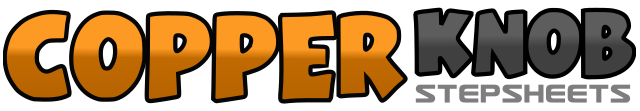 .......Count:64Wall:2Level:Improver.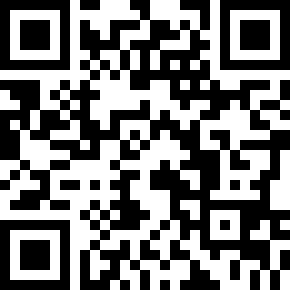 Choreographer:Debbie Nishiki (USA) - January 2019Debbie Nishiki (USA) - January 2019Debbie Nishiki (USA) - January 2019Debbie Nishiki (USA) - January 2019Debbie Nishiki (USA) - January 2019.Music:Shake It Off - Taylor Swift : (Album: 1989)Shake It Off - Taylor Swift : (Album: 1989)Shake It Off - Taylor Swift : (Album: 1989)Shake It Off - Taylor Swift : (Album: 1989)Shake It Off - Taylor Swift : (Album: 1989)........1-2-3-4Step R to R side, cross L behind R, Step R to R side, touch L next to R (12:00)5-6-7-8Step L to L side, cross R behind L, Step L to L side, touch R next to L (12:00)1-2Step forward on R (Hold) (12:00)3-4Step with L over R (Hold) (12:00)5-6Step back quarter on R (Hold) (9:00)7-8Step L to L side (Hold) (9:00)1-2-3-4Swivel on ball of L moving heel to L & swivel on R heel moving R toe to R, Return L heel and R toe (9:00)5-6-7-8Swivel on ball of R moving heel to R & swivel on L heel moving L toe to L, Return R heel and L toe (9:00)1-8Roll hips counter clockwise making quarter to Left walk R,L,R,L,R,L,R,L (6:00)1-2-3-4Point R to R side, ½ turn R bringing R next to L (6:00) Point L to L side, step L next to R (12:00)5-6-7-8Point R to R side, ½ turn R bringing R next to L (12:00) Point L to L side, step L next to R (6:00)1-2, 3-4Step Diagonal forward R (2 cts), Step Diagonal forward L (2 cts) (6:00)5-6, 7-8Step R back (2 cts), Step L back (2 cts) (6:00)1-2-3-4(Turn ¼ L) Step R to R side (on R Diagonal), Recover L, Step R next to L (hold for ct 4) (6:00)5-6-7-8(Turn ¼ R) Step L to L side (on L Diagonal), Recover R, Step L next to R (hold for ct 8) (6:00)1-2-3-4Take a long step to R, drag L next to R (6:00)5-6-7-8Take a long step to L, drag R next to L (6:00)1-2-3-4Stomp on R, Stomp on L5-6-7-8Double hip bumps to the R and double hip bumps to the L